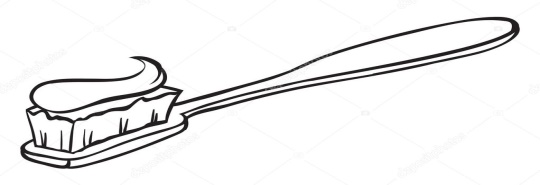 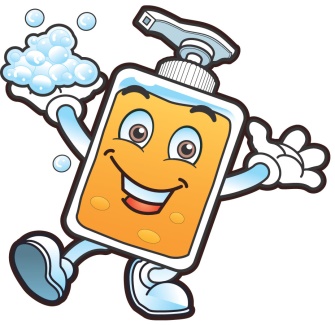 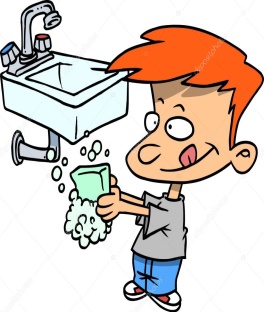 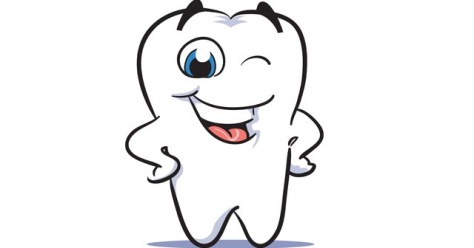 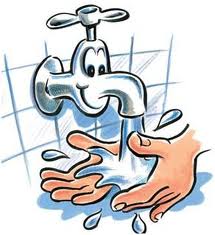 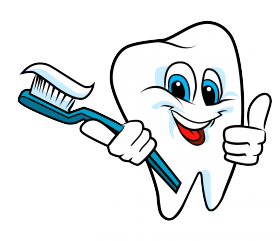 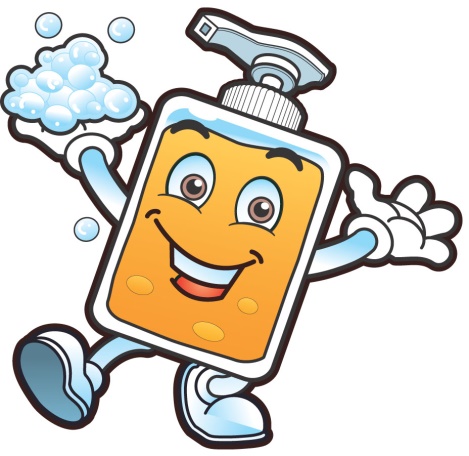 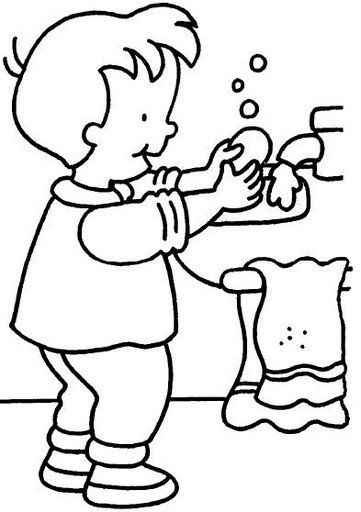  B BPazartesiSalıÇARŞAMBAPERŞEMBECUMACUMAR-TESİPAZARSabah uyanınca yüzümü yıkadım.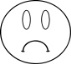 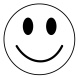 Sabah uyanınca dişlerimi fırçaladım.Yemeklerden önce elimi yıkadım.Yemekten sonra elimi yıkadım.Dışarıdan eve gelince ellerimi yıkadım.Tuvalete girdikten sonra ellerimi yıkadım.Yatmadan önce dişlerimi fırçaladım.